ניטור עצמי טבלה עם אפשרות למילוי במחשב (מתוך טופס 3)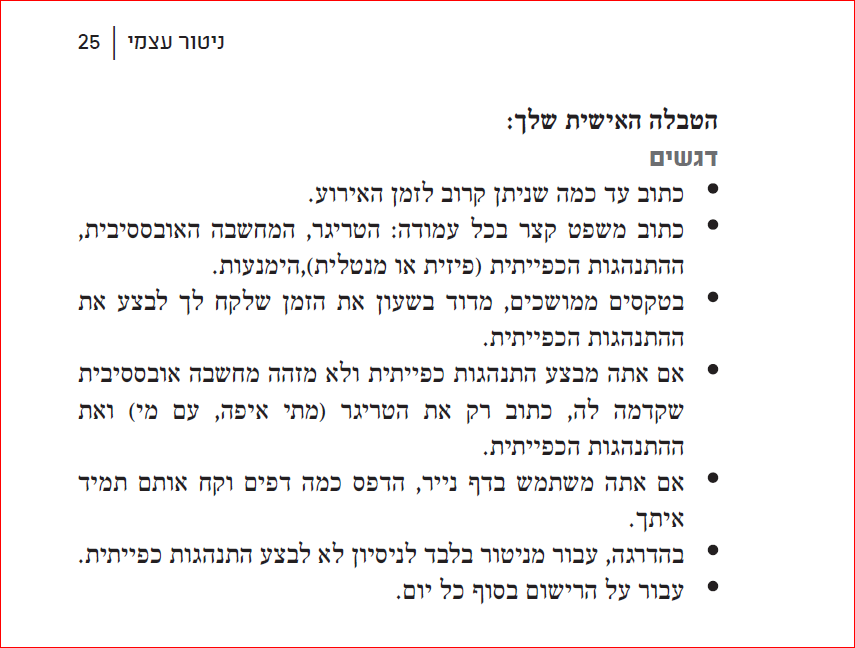 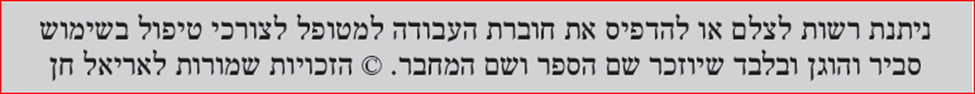 תאריך ושעה טריגראובססיה התנהגות כפייתית (פיזית או מנטלית) או הימנעות זמן שבוזבז (לפי השעון)מצוקה מקסימלית 0 עד 100 הערת 